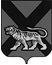 ТЕРРИТОРИАЛЬНАЯ ИЗБИРАТЕЛЬНАЯ КОМИССИЯ ГОРОДА СПАССКА-ДАЛЬНЕГОР Е Ш Е Н И Е23.11.2015			         г. Спасск-Дальний			    № 539/132О внесении изменений и дополнений в решение территориальной избирательной комиссии города Спасска-Дальнего от 06.11.2015 № 430/120В соответствии с пунктом 6 статьи 33 Федерального закона «Об основных гарантиях избирательных прав и права на участие в референдуме граждан Российской Федерации», статьей 39 Избирательного кодекса Приморского края территориальная избирательная комиссия города Спасска-ДальнегоРЕШИЛА:1. Дополнить форму, содержащуюся в приложении № 1 представлений территориальной избирательной комиссии города Спасска-Дальнего в соответствующие территориальные подразделения федеральных органов исполнительной власти, организации по проверке достоверности сведений, представленных кандидатами в депутаты Думы городского округа Спасск-Дальний седьмого созыва при их выдвижении на досрочных выборах, назначенных на 20 декабря 2015 года (приложение № 1 к настоящему решению).2. Изложить в новой редакции форму, содержащуюся в приложении    № 2 представлений территориальной избирательной комиссии города Спасска-Дальнего в соответствующие территориальные подразделения федеральных органов исполнительной власти, организации по проверке достоверности сведений, представленных кандидатами в депутаты Думы городского округа Спасск-Дальний седьмого созыва при их выдвижении на досрочных выборах, назначенных на 20 декабря 2015 года (приложение № 2 к настоящему решению).3. Направить настоящее решение в Избирательную комиссию Приморского края.4. Разместить настоящее решение на официальном сайте городского округа Спасск-Дальний в разделе «ТИК» в информационно-коммуникационной сети Интернет.Председатель комиссии						С.А. ЧеревиковаСекретарь комиссии							Е.Г. БондаренкоПредставление               Решением территориальной избирательной комиссии города Спасска-Дальнего от 28.10.2015 № 407/119 назначены досрочные выборы депутатов Думы городского округа Спасск-Дальний седьмого созыва на 20 декабря 2015 года. В соответствии с частями 8,9 ст. 10 Избирательного кодекса Приморского края, срок назначения выборов и сроки всех избирательных действий в период подготовки досрочных выборов депутатов Думы городского округа Спасск-Дальний, назначенных на 20 декабря 2015 года, сокращены на одну треть.В связи с этими обстоятельствами и в соответствии со статьей 33 Федерального закона «Об основных гарантиях избирательных прав и права на участие в референдуме граждан Российской Федерации» (далее – Федеральный закон), статьей 39 Избирательного кодекса Приморского края направляем Вам сведения о кандидатах в депутаты Думы городского округа Спасск-Дальний, и копии документов, представленных ими в соответствии со статьей 33 Федерального закона, статьей 39 Избирательного кодекса Приморского края в территориальную  избирательную комиссию города Спасска-Дальнего для проверки достоверности указанных в них сведений о наличии судимостей, фактов привлечения к административной ответственности.Результаты проверки просим направлять в территориальную  избирательную комиссию города Спасска-Дальнего по адресу: г. Спасск-Дальний, ул. Борисова, 17, каб.25   в семидневный срок.В случае выявления фактов недостоверности сведений, указанных кандидатами в депутаты Думы городского округа Спасск-Дальний, просим сообщать о них по утвержденной форме.Приложение: на __ л. в __ экз.Примечание: прилагаются копия паспорта кандидата, копия заявления кандидата о согласии баллотироваться.Председатель комиссии (или зам. председателя комиссии, председательконтрольно-ревизионной службы)                                                       Сведения о результатах проверки должны содержать следующую информацию (установочные данные):- (Ф,И,О.,  дата и место рождения);- сведения о когда-либо имеющихся судимостях;-дата, наименование суда, вынесшего приговор, статью (статьи) УК РФ, на основании которой (которых) был осужден кандидат, а также статью (статьи) уголовного кодекса, принятого в соответствии с Основами уголовного законодательства Союза ССР и союзных республик;- срок и вид наказания; дата освобождения из мест лишения свободы ,отбытия наказания, уплаты штрафа;- категория преступления в соответствии с действовавшим на момент осуждения уголовным законом;- срок погашения (дата снятия судимости);- сведения о привлечении кандидата к административной ответственности по статьям 20.3 и 20.29Кодекса РФ об административных правонарушениях;- дата, орган, (должностное лицо), вынесшее постановление;- статья (статьи) Кодекса РФ об административных правонарушениях, на основании которой (которых) привлекался кандидат;-вид наказания;- окончание срока, в течении которого кандидат считается подвергнутым административному наказанию. (указываются причины изменения срока исполнения).Примечания.Столбцы с 1 по 9 заполняются избирательной комиссией, направляющей запрос.Столбцы с 10 по 12 заполняются органами ФМС России. В случае выявления расхождений в паспортных данных, в столбце указываются полные паспортные данные в соответствии с информацией ФМС России. При отсутствии расхождений, проставляется отметка «да». В случае наличия гражданства Российской Федерации проставляется отметка «да», при отсутствии такового – «нет». В случае наличия уведомления о наличии у данных граждан гражданства иностранного государства или документа на право постоянного проживания в иностранном государстве проставляется отметка, указывающая на соответствующий статус в конкретном государстве, при отсутствии любого из перечисленных статусов – «нет».Приложение № 2 к решению  территориальной избирательной комиссии города Спасска-Дальнего от 23.11.2015 № 539-132Начальнику Информационного центра Управления МВД России по Приморскому краю             Приложение № 1 к решению территориальной избирательной комиссии города Спасска-Дальнего от 23.11.2015 № 539-132СВЕДЕНИЯдля организации проверки достоверности паспортных данных кандидатов, наличия гражданства Российской Федерации, а также установления факта подачи уведомления о наличии у данных граждан гражданства иного государства или документа на право постоянного  проживания в иностранном государстве, и о результатах проверкиСВЕДЕНИЯдля организации проверки достоверности паспортных данных кандидатов, наличия гражданства Российской Федерации, а также установления факта подачи уведомления о наличии у данных граждан гражданства иного государства или документа на право постоянного  проживания в иностранном государстве, и о результатах проверкиСВЕДЕНИЯдля организации проверки достоверности паспортных данных кандидатов, наличия гражданства Российской Федерации, а также установления факта подачи уведомления о наличии у данных граждан гражданства иного государства или документа на право постоянного  проживания в иностранном государстве, и о результатах проверкиСВЕДЕНИЯдля организации проверки достоверности паспортных данных кандидатов, наличия гражданства Российской Федерации, а также установления факта подачи уведомления о наличии у данных граждан гражданства иного государства или документа на право постоянного  проживания в иностранном государстве, и о результатах проверкиСВЕДЕНИЯдля организации проверки достоверности паспортных данных кандидатов, наличия гражданства Российской Федерации, а также установления факта подачи уведомления о наличии у данных граждан гражданства иного государства или документа на право постоянного  проживания в иностранном государстве, и о результатах проверкиСВЕДЕНИЯдля организации проверки достоверности паспортных данных кандидатов, наличия гражданства Российской Федерации, а также установления факта подачи уведомления о наличии у данных граждан гражданства иного государства или документа на право постоянного  проживания в иностранном государстве, и о результатах проверкиСВЕДЕНИЯдля организации проверки достоверности паспортных данных кандидатов, наличия гражданства Российской Федерации, а также установления факта подачи уведомления о наличии у данных граждан гражданства иного государства или документа на право постоянного  проживания в иностранном государстве, и о результатах проверкиСВЕДЕНИЯдля организации проверки достоверности паспортных данных кандидатов, наличия гражданства Российской Федерации, а также установления факта подачи уведомления о наличии у данных граждан гражданства иного государства или документа на право постоянного  проживания в иностранном государстве, и о результатах проверкиСВЕДЕНИЯдля организации проверки достоверности паспортных данных кандидатов, наличия гражданства Российской Федерации, а также установления факта подачи уведомления о наличии у данных граждан гражданства иного государства или документа на право постоянного  проживания в иностранном государстве, и о результатах проверкиСВЕДЕНИЯдля организации проверки достоверности паспортных данных кандидатов, наличия гражданства Российской Федерации, а также установления факта подачи уведомления о наличии у данных граждан гражданства иного государства или документа на право постоянного  проживания в иностранном государстве, и о результатах проверкиСВЕДЕНИЯдля организации проверки достоверности паспортных данных кандидатов, наличия гражданства Российской Федерации, а также установления факта подачи уведомления о наличии у данных граждан гражданства иного государства или документа на право постоянного  проживания в иностранном государстве, и о результатах проверкиСВЕДЕНИЯдля организации проверки достоверности паспортных данных кандидатов, наличия гражданства Российской Федерации, а также установления факта подачи уведомления о наличии у данных граждан гражданства иного государства или документа на право постоянного  проживания в иностранном государстве, и о результатах проверки(наименование избирательного объединения)(наименование избирательного объединения)(наименование избирательного объединения)(наименование избирательного объединения)(наименование избирательного объединения)(наименование избирательного объединения)(наименование избирательного объединения)(наименование избирательного объединения)(наименование избирательного объединения)(наименование избирательного объединения)(наименование избирательного объединения)(наименование избирательного объединения)№ п/пФамилияИмяОтчествоПаспорт либо документ, заменяющий паспорт (вид, серия, номер, дата выдачи, орган и код органа выдачи)Дата рожденияМесто рожденияАдрес места жительстваАдрес места жительстваДостоверность паспортных данных (данных документа, заменяющего паспорт)Наличие гражданства Российской ФедерацииНаличие уведомления о наличии у данных граждан гражданства иностранного государства или документа на право постоянного проживания в иностранном государстве  № п/пФамилияИмяОтчествоПаспорт либо документ, заменяющий паспорт (вид, серия, номер, дата выдачи, орган и код органа выдачи)Дата рожденияМесто рожденияРеспублика (край, область), район, городУлица, дом, корпус, квартираДостоверность паспортных данных (данных документа, заменяющего паспорт)Наличие гражданства Российской ФедерацииНаличие уведомления о наличии у данных граждан гражданства иностранного государства или документа на право постоянного проживания в иностранном государстве  123456789101112